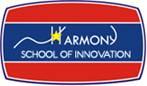 English IV SyllabusTeacher: Mrs. Bloss-WinnRoom: 120Phone: #: Email: kbloss@harmonytx.orgWebsite: http://kblosswinn.weebly.comHello Parents/Guardians and Students! I am so excited to work with you in this upcoming year.Course Objective:The objective of this class is to integrate and enforce skills in the areas of reading, reading comprehension, writing, listening, thinking, grammar (usage, mechanics), spelling, and appreciation of literature. Students will be required to complete several narrative, expository, persuasive, and literary analysis pieces of writing. Students will also be assigned pieces of literature to read, discuss, and analyze throughout the school year. The four novels we plan on reading this year are And Then There Were None by Agatha Christie, Frankenstein by Mary Shelly, Hamlet by William Shakespeare, and The Stranger by Albert Camus. We will also read many short stories, essays, poems, etc. Your signature on this syllabus is consent for your child to read these works. If you have any questions, please let me know. Required Materials:3-ring binderBlack or blue ink pen (pencil is not acceptable)College-ruled loose-leaf paper ChromebookFlashdriveGrading Policy:Student grades will be weighted as follows:60% Major Grades (Papers, Projects, Finals, etc.)40% Daily Grades (Class work, Homework, etc.)Letter grades will be assigned as follows:Course Calendar:Unit 1- Vocabulary, Spelling, Conventions, Style Unit 2- Cultural/Historical Fiction & Literary Techniques & Imaginative Story WritingUnit 3- Expository & Procedural Texts & Expository Multi-paragraph Essay Writing Unit 4- Drama, Poetry & Sensory Language, Poetry Writing, Script Writing Unit 5- Literary Nonfiction & Real World Writing Unit 6- Persuasion and Media Literacy & Persuasive Essay WritingUnit 7- Literary Response Writing Unit 8- Research Paper, Multimedia Presentation & SpeechLate-work policy:Work is expected to be turned in on time. If you fail to turn in an assignment the day it is due, you may turn it in the following class period for a maximum of 70 points. Anything after this will result in a maximum of 50 points. The assignment will no longer be accepted after two weeks, and the student’s zero will be permanent at that point.Make-up Policy:Students will have one day for each excused absence to turn in work they have missed after they return to school. For example, if a student misses two days of school, then she/he will have two days after returning to complete make-up work. If a student has not turned in the work after the end of the allotted number of days, then the work will be considered late. Parents /guardians are welcome to contact the instructor to receive homework assignments for their child in the event of an illness or discuss any concerns they may have.
Assignments must be submitted in pen. If you submit a paper in pencil, it will not be accepted. Failure to have a pen is not an excuse for turning in work written in pencil.Hard copy turn-in:Unless otherwise stated, all assignments are required to be turned in as a hard copy (printed or physical copy). Digital submissions will not be accepted without teacher approval. It is advised that students have access to a printer to print assignments or papers. Local libraries often offer print services for 10-15 cents per page, as well as office supply stores such as Staples.High School Discipline Plan:The student will first receive a verbal warning for misbehavior. If the behavior continues, the teacher will discuss the behavior with the student, and the student will write a promise letter. If the behavior continues still, DPS will be assigned and parents will be notified. If the behavior persists, the student will be referred to the Dean of Students.Cell Phones: All cellular phones must be turned off and kept in the locker during school day and while in school building. The school will not be responsible for damage to, loss, or theft of any cellular phone or electronic device a student brings to school. Devices that are found on students will be confiscated.Academic Dishonesty: Academic Dishonesty (cheating, collusion, plagiarism, etc.) is a level two offense punishable most likely by a zero on the assignment in question as well as a referral to the Dean of Discipline. If you have any questions, comments or suggestions, please do not hesitate to contact me. I know that this will be an exceptional year!Sincerely, Mrs. Bloss-WinnI have read and understood the English IV Syllabus. I agree to abide by the expectations and policies set forth by Harmony Public Schools and Mrs. Bloss-Winn. I know that if I have any questions or concerns I can contact Mrs. Bloss-Winn by the above-mentioned methods.__________________________________			______________________________Student Name (print)				                         Student Signature__________________________________			______________________________Parent Name (print)				                          Parent Signature__________________________________			______________________________Current phone number				       Parent E-mail that is checked regularly___________________________________Student E-mail that is checked regularly ______________________________					__________________Teacher Signature								Received On90-100A80-89B70-79C69 or belowF